Физкультурное  развлечение  Младшая группа№2«Зимушка-зима»Цель: содействовать полноценному физическому развитию детей, поддерживать потребность в двигательной активности.Задачи: укрепление разные группы мышц средством игр, закрепление умения двигаться по кругу; развитие ловкости, быстроту реакции; приобщение детей к ценностям физической культуры.Ход развлечения:Воспитатель: Сегодня в нашем зале играть собрались малыши.
Но вначале, ребята, отгадайте: чему будут посвящены  наши игры.
Отгадайте-ка загадки:Лишь стукнет она к нам снежком,
Мы санки берём и на горку — бегом! Когда это бывает? (зимой)
Мы с вами поиграем в зимние подвижные игры: Игра «Передай снежок»Дети становятся в круг, ведущий отдаёт снежок любому ребёнку, ребёнок старается как можно быстрее передать «снежок» следующему, чтобы он не растаял, и так по кругу, пока «снежок» не дойдёт до ребёнка, начавшего передавать его.Игра «Снежинки»
(Дети ходят по кругу и произносят слова)
«Мы снежинки, мы – снежинки,
Очень лёгкие пушинки,
Мы  летим, летим по кругу,
Очень нравимся друг другу.
Затем слова говорит ведущий:
«Дунул ветер – разлетайтесь.
В воздухе не потеряйтесь»После этих слов дети - «снежинки» разлетаются по залу и «летают». Затем звучит сигнал, и дети становятся на свои места (в круг).Игра «Попади в цель»К К ребятам в гости приходит Мишка и Ежик . (Дети стараются попасть мячом в цель в корзину).Воспитатель: У нас полная корзина мячей. Высыпаем мячи  в обруч. Закрываем глазки. Считаем: «Раз, два, три, чудо к нам приди»
(В обруче стоит « Снеговик», воспитатель надевает шапочку снеговика )
Снеговик: Здравствуйте дети. Хотите поиграем в игру?Игра «Снеговик»
(Дети становятся в большой круг, в центре лежит обруч, в котором стоит водящий «Снеговик».)Снеговик:   Я, весёлый снеговик,
                      К зиме, холоду привык.
                      Снеговик я, непростой,
                      Я весёлый, озорной.
                      Очень я люблю играть -
                      Бегать, прыгать, догонять!
(После последнего слова «догонять» дети разбегаются по залу, «Снеговик» пытается догнать детей и осалить, кого догнал, тот становится в круг и «замерзает» на время игры, затем выбирается следующий «снеговик» и игра повторяется.)Воспитатель: Молодцы, ребята! Вам понравилось играть?
В какие игры вы играли? С каким временем года были связаны игры?
В игры хорошо играли и, наверное, устали? Пора игры завершать, дружно в группу всем шагать.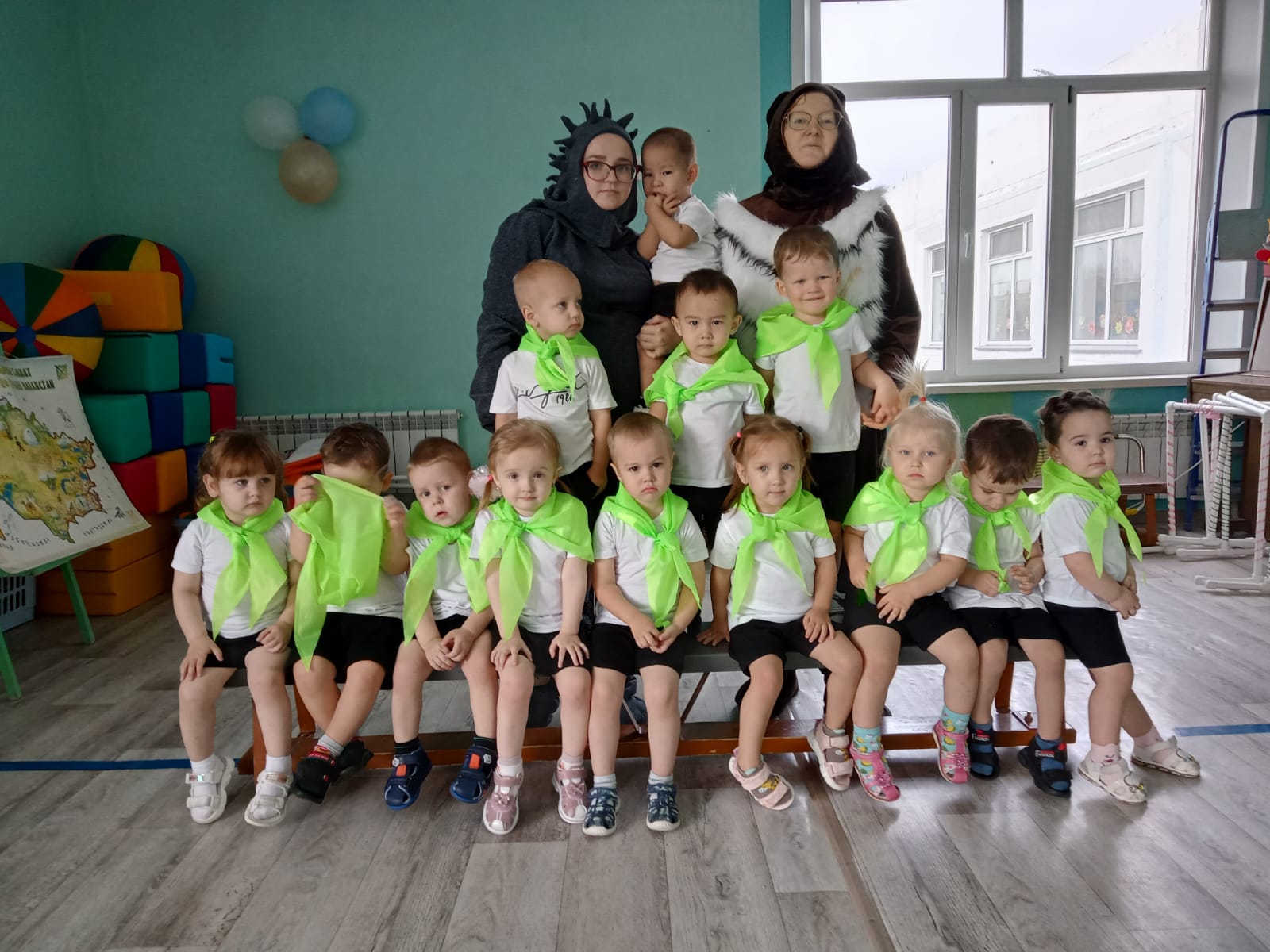 